Submitted by:Name of InstitutionDate of SubmissionSubmitted to:National Accreditation & Equivalency Council of The BahamasTonique Williams Darling Highway & Knowles Drive P.O. Box N-3913Nassau, N.P., The BahamasEmail: info@naecob.org Instructions: This annual report is to update the institution's status over the last operational year and make NAECOB aware of any changes. Please return completed form to the office.Only new information should be provided (since the submission of the last Annual Report).This report has six (6) parts: General Information, Institution Details, Institutional Statistics, Staff and Faculty, Governance, and Signature.All new faculty who would have obtained additional academic qualifications since the last annual report, must submit credentials/ documents to NAECOB.ANSWER ALL SECTIONS APPLICABLE TO YOUR INSTITUTION/ORGANIZATION.PART I: GENERAL INFORMATIONANNUAL REPORT YEAR: NAME OF INSTITUTION: TYPE OF INSTITUTION: PROPRIETOR: PRINCIPAL: POSTAL ADDRESS: STREET ADDRESS: TELEPHONE NUMBER: FAX NUMBER: E-MAIL ADDRESS: WEBSITE: PART II:   INSTITUTION DETAILSPART III:   INSTITUTIONAL STATISTICSPlease include the number of full-time and part-time students, and the number of faculty, on the date when the report is signed.Section 3.i          	Number of Students Enrolled at InstitutionSection 3. ii           	Number of Faculty  Section 3.i– Tertiary/ Post-Secondary School/Projects & Programmes   Section 3.ii – Faculty NumbersPART V:   STAFF AND FACULTYSection A:  Administrative and Support Staff The Institution has qualified administrative officers with the experience and competence to lead the institution. Should academic credentials and previous experience not reflect an alignment with the current or proposed position, justification for the appointment must be given.Update table to include information for NEW HIRES ONLY since the last annual report submission.Section B: Faculty Please include copies of certificates/degrees and other relevant documentation from the last Annual Report for ALL NEW HIRES.Please note that a full-time administrator who teaches, is not considered full-time faculty.Section C: Faculty Please include the information for all faculty and administrative staff who have not returned since the LAST Annual Report.PART VI:   GOVERNANCEGovernance: Please include names of persons on your Board of Directors.The Institution’s Governing Board must comprise a minimum of five (5) persons with specific authority over the institution and is an active policy-making body. The Board should ultimately be responsible for ensuring that financial resources are adequate to provide sound educational curricula. The CEO/President cannot be the Chair of the Board. Should there be no changes to Board Members, one letter signed by each Board Member verifying continued acceptance in their role on the Board should be submitted. (If applicable)PART VII:   SIGNATURESIGNATURE ATTESTING TO COMPLIANCE (Name of Institution) has provided complete and accurate disclosure of information and has attached a complete and accurate listing of all curricula offered by the institution and all substantive changes, the location of the curricula and the modes of delivery of curricula.Signature of CEO:   	                                             			   Date:  Signature of Proprietor:  	                                  			    Date:  Signature of Principal/President/Director:  			                Date: 1. LEVEL OF PROGRAMME OFFERINGS(Please check all that apply and for each specific type and duration)☐ Certificate ☐ Diploma☐ Associate Degree ☐ Bachelor’s Degree☐ Master’s Degree Postgraduate work☐ Other Tertiary/ Post-Secondary Programmes2. TYPE OF PROGRAMMES/COURSES (Please check all that apply) Technical and Vocational College Prep Programme Degree Granting Programme General Interest/Professional Development Other (Please specify)        AFFILIATION/ACCREDITATIONAre there any new agreements or renewal agreements?  NO            YES  (If yes, please attach the agreement)Name of Institution: Name of Association: Period of Agreement: POLICIES Please indicate if there are any NEW policies or if changes were made to existing policies.   NO            YES   (If yes, please attach new policy(s) and/or changes made.) Admissions Policies Records Management Policies and Procedures Instructional Staff Policies and Procedures Student - Related Policies and Procedures Administrative & Support Staff PoliciesPHYSICAL FACILITIESWere there any changes/adjustments to the physical facilities of your institution? (e.g, renovations, new classrooms, new buildings etc.)   NO            YES   If yes, please provide more information.LEARNING RESOURCESWere there any changes/additions to the learning resources at the institution?    NO            YES   If yes, please provide more information. School Management System Electronic Library Instructional Equipment and Supplies Multimedia ResourcesBUSINESS LICENSEThe institution must provide a copy of a current business license, to prove its legitimacy to operate and to show good standing within the requirements and regulations of The Bahamas Business Act.Please also provide a copy of the following if applicable:  Memorandum of Agreement      Incorporation CertificateBUSINESS LICENSEThe institution must provide a copy of a current business license, to prove its legitimacy to operate and to show good standing within the requirements and regulations of The Bahamas Business Act.Please also provide a copy of the following if applicable:  Memorandum of Agreement      Incorporation CertificateFINANCEThe institution must have the necessary financial resources, to achieve the objectives of its programmes and services, and must provide evidence that there are funds sufficient to maintain quality educational programmes and to complete the education of all students enrolled. Financial Statements and an independent auditor’s report(s) should be provided, of the total operation of the institution (as soon as possible).Were there any changes to the tuition fee schedule per student?  NO            YES    If yes, please attach the tuition fee schedule.Were there any additional charges/sources of funding during the academic year?  NO            YES    If yes, please attach the tuition fee schedule.PLEASE ATTACH THE INDEPENDENT AUDITOR’S REPORT FOR THE ACADEMIC YEAR.FINANCEThe institution must have the necessary financial resources, to achieve the objectives of its programmes and services, and must provide evidence that there are funds sufficient to maintain quality educational programmes and to complete the education of all students enrolled. Financial Statements and an independent auditor’s report(s) should be provided, of the total operation of the institution (as soon as possible).Were there any changes to the tuition fee schedule per student?  NO            YES    If yes, please attach the tuition fee schedule.Were there any additional charges/sources of funding during the academic year?  NO            YES    If yes, please attach the tuition fee schedule.PLEASE ATTACH THE INDEPENDENT AUDITOR’S REPORT FOR THE ACADEMIC YEAR.ACADEMIC YEAR (AT-A-GLANCE)Elaborate on the highlights/milestones/challenges the institution would have encountered over the last year.SUPPORTING DOCUMENTSList any other supporting documents.NUMBER OF STUDENTS ENROLLED FULL TIMENUMBER OF STUDENTS ENROLLED FULL TIMENUMBER OF STUDENTS ENROLLED FULL TIMENUMBER OF STUDENTS ENROLLED FULL TIMENUMBER OF STUDENTS ENROLLED FULL TIMENUMBER OF STUDENTS ENROLLED FULL TIMENUMBER OF STUDENTS ENROLLED FULL TIMENUMBER OF STUDENTS ENROLLED FULL TIMENUMBER OF STUDENTS ENROLLED FULL TIMENUMBER OF STUDENTS ENROLLED FULL TIMENUMBER OF STUDENTS ENROLLED FULL TIMENUMBER OF STUDENTS ENROLLED FULL TIMENUMBER OF STUDENTS ENROLLED FULL TIMEAGE AS OF SEPTEMBER 30THUNDER 17181920212223-2526-3031-40OVER 40TOTALMALEFEMALETOTALPART-TIMEPART-TIMEPART-TIMEPART-TIMEPART-TIMEPART-TIMEPART-TIMEPART-TIMEPART-TIMEPART-TIMEPART-TIMEPART-TIMEPART-TIMEAGE AS OF SEPTEMBER 30THUNDER 17181920212223-2526-3031-40OVER 40TOTALMALEFEMALETOTALNUMBER OF FACULTY AS OF SEPTEMBER 30TH MALEFEMALEFULL-TIMEPART-TIMEBAHAMIANNON-BAHAMIANTOTAL NUMBER OF TEACHERSTEACHERS ADDED TO STAFF THIS YEARSUPPORT STAFF ADDED TO STAFF THIS YEARTEACHERS WITH TEACHER’S CERTIFICATETEACHERS WITH DIPLOMA OF EDUCATION           ADMINISTRATIVE AND SUPPORT STAFF New Hires Only           ADMINISTRATIVE AND SUPPORT STAFF New Hires Only           ADMINISTRATIVE AND SUPPORT STAFF New Hires Only           ADMINISTRATIVE AND SUPPORT STAFF New Hires Only           ADMINISTRATIVE AND SUPPORT STAFF New Hires OnlyNAMENATIONALITYQUALIFICATIONSUNIVERSITY DEGREE/ DIPLOMAAREA OF RESPONSIBILITYFULL-TIME ORPART-TIMEFACULTY/ INSTRUCTIONAL STAFF New Hires OnlyFACULTY/ INSTRUCTIONAL STAFF New Hires OnlyFACULTY/ INSTRUCTIONAL STAFF New Hires OnlyFACULTY/ INSTRUCTIONAL STAFF New Hires OnlyFACULTY/ INSTRUCTIONAL STAFF New Hires OnlyFACULTY/ INSTRUCTIONAL STAFF New Hires OnlyFACULTY/ INSTRUCTIONAL STAFF New Hires OnlyFACULTY/ INSTRUCTIONAL STAFF New Hires OnlyFACULTY/ INSTRUCTIONAL STAFF New Hires OnlyFACULTY/ INSTRUCTIONAL STAFF New Hires OnlyFACULTY/ INSTRUCTIONAL STAFF New Hires OnlyNAMEMALEFEMALENATIONALITYQUALIFICATIONSQUALIFICATIONSQUALIFICATIONSYEARS AND TYPE OF EXPERIENCESUBJECT(S) TAUGHTFULL-TIME OR PART-TIMETOTAL TEACHING LOAD IN HOURS PER WEEKNAMEMALEFEMALENATIONALITYUNIVERSITY DEGREEDIPLOMATEACHER’S CERTIFICATEYEARS AND TYPE OF EXPERIENCESUBJECT(S) TAUGHTFULL-TIME OR PART-TIMETOTAL TEACHING LOAD IN HOURS PER WEEKTEACHERS AND ADMINISTRATIVE/SUPPORT STAFF NO LONGER EMPLOYEDTEACHERS AND ADMINISTRATIVE/SUPPORT STAFF NO LONGER EMPLOYEDTEACHERS AND ADMINISTRATIVE/SUPPORT STAFF NO LONGER EMPLOYEDTEACHERS AND ADMINISTRATIVE/SUPPORT STAFF NO LONGER EMPLOYEDTEACHERS AND ADMINISTRATIVE/SUPPORT STAFF NO LONGER EMPLOYEDTEACHERS AND ADMINISTRATIVE/SUPPORT STAFF NO LONGER EMPLOYEDTEACHERS AND ADMINISTRATIVE/SUPPORT STAFF NO LONGER EMPLOYEDNAMESEXNATIONALITYPOSITIONYEAR(S) EMPLOYEDFULL-TIME OR PART-TIMEREASON FOR LEAVEBOARD OF DIRECTORSBOARD OF DIRECTORSBOARD OF DIRECTORSBOARD OF DIRECTORSNAMEOCCUPATIONTENURE12345678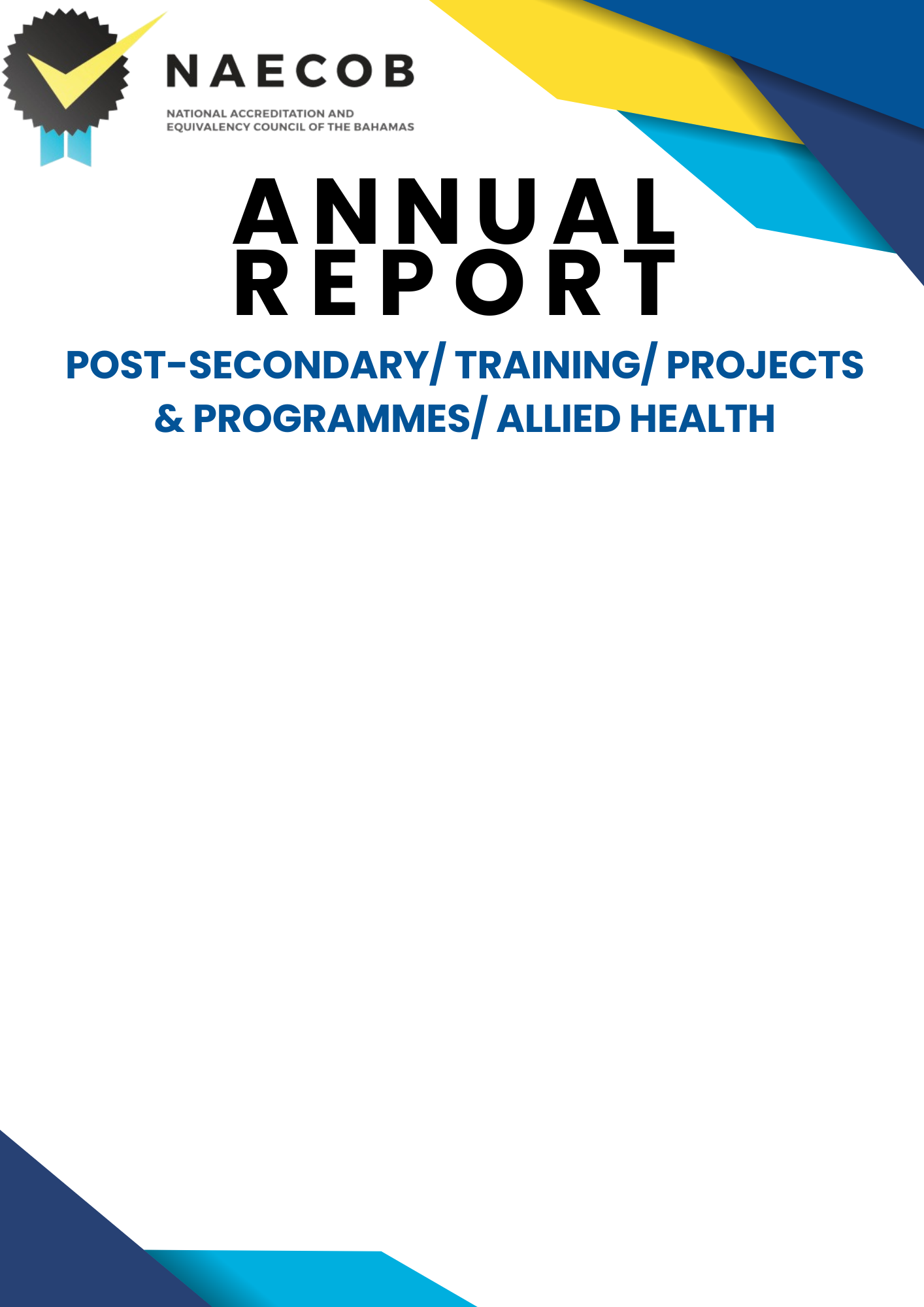 